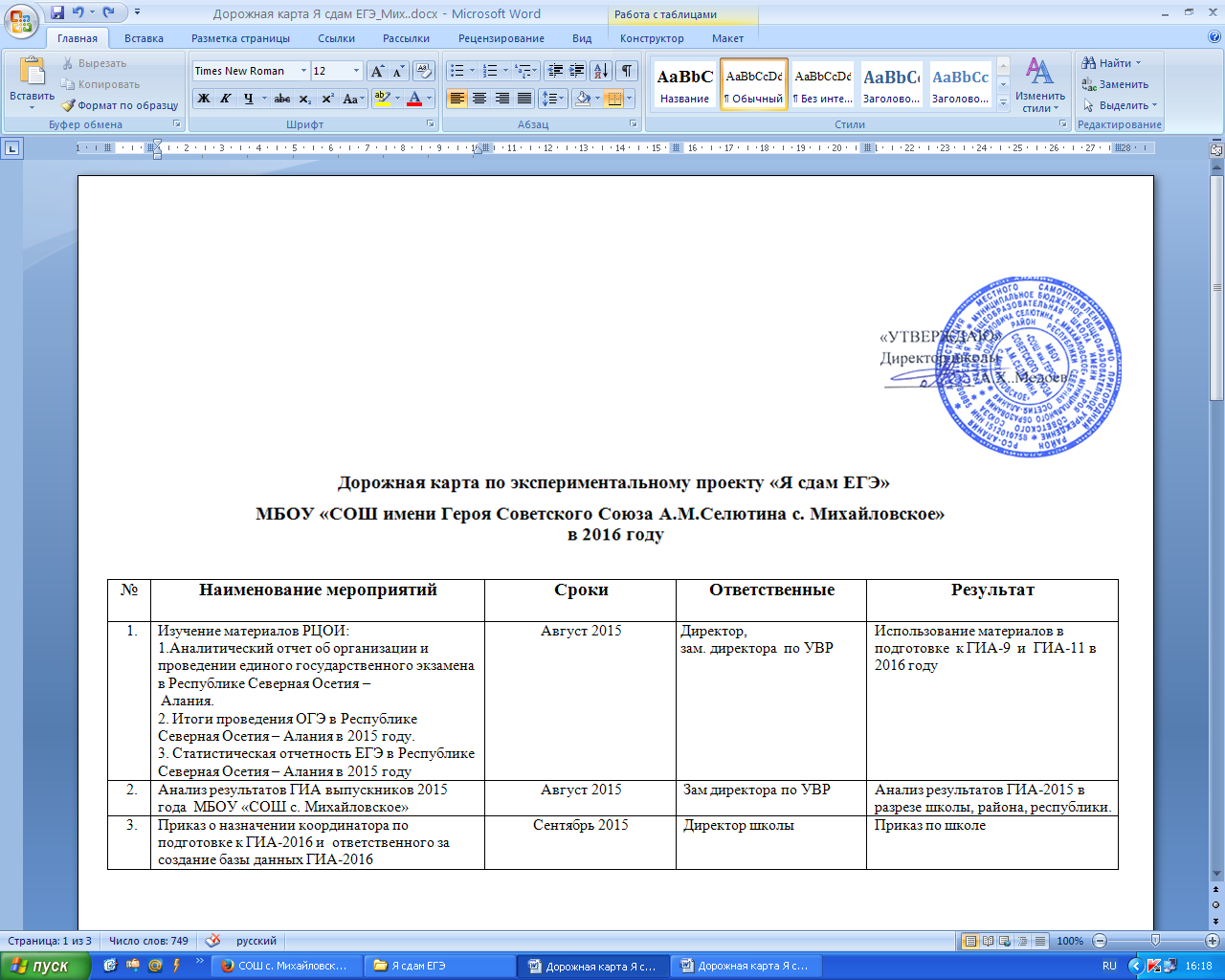 4.Разработка  «дорожной карты»  по подготовке к ГИА - 2016Сентябрь 2015ДиректорЗам. директора  по УВРДорожная карта по подготовке к ГИА-20165.Проведение бесед с выпускниками: «Цели, содержание и особенности проведения ГИА-9, ГИА-11»Сентябрь 2015Зам. директора  по УВРКлассные руководителиИнформирование обучающихся6.Проведение внутренней диагностики обучающихся выпускных классов в школах («Срез знаний-1» по материалам ФИПИ) 15.09.201516.09.201517.09.201518.09.2015Зам. директора  по УВРУчителя русского языка, математики, обществознанияАналитические отчеты о результатах срезов знаний -1,  соотнесение их спецификации с предметными кодификаторами7.Участие в совещании Министерства образования и науки РСО – Алания с руководителями школ республики.21.09.2015Директор,зам директора по УВРродители выпускниковАнализ результатов ЕГЭ 2015 года  с целью выявления проблемных зон8.Анализ результатов  «Среза знаний-1» Отслеживание динамики успеваемости выпускников и качества работы учителейв течение недели после проведения, сентябрь, ноябрь 2015, апрель 2016«СОШ с. Михайловское»РЦОИ, СОРИПКРОВыявление проблемных зон, соотнесение их спецификации с предметными кодификаторами9.Содержательный анализ результатов ЕГЭ 2015 года  с целью выявления проблемных зон09.2015 г.СОРИПКРОМетодические рекомендации «Об использовании результатов ЕГЭ  в образовательном процессе»10.Использование Методических рекомендаций «Об использовании результатов ЕГЭ  в образовательном процессе»В течение года «СОШ с. Михайловское»Использование Методических рекомендаций  СОРИПКРО    в образовательном процессе11.Проведение информационной работы о порядке проведения ГИА и о сроках участия в ГИА. с 01.09. 2015Директор школыЗам. дир. по УВРКлассные руководителиСовещание с ответственными за организацию ЕГЭ, родительские собрания12.Родительское собрание:1.Итоги диагностических работ2. Выявление проблемных зон3. Совершенствование подготовки  к ГИА-2016до 25.09.2015Директор школыЗам. дир. по УВРКлассные руководителиПолучение родителями информации о ГИА13.Практические семинары  для предметников по районам: основной акцент на темах предметных кодификаторов, по которым отмечается низкий процент выполнения.25.09.2015СОРИПКРОСовершенствование знаний и умений учителей по конкретным темам14.Установочный семинар  ФИПИ «Организация и совершенствование предметной подготовки  к итоговой аттестации» по подготовке  тьюторов. 25.09.2015ФИПИ, учителя-предметники, дающие высокие показатели ЕГЭ, председатели предметных комиссийСтарт реализации проекта «Я сдам ЕГЭ!», тьюторы15.Получение методических пособий «Я сдам ЕГЭ!»с 01.10.2015Учителя-предметникиМетодические пособия «Я сдам ЕГЭ!»16.Организация системной работы по обеспечению эффективной подготовки к экзаменам в течение учебного года в межмониторинговый период учителя-предметники, Проведение дополнительных занятий по графику, прослеживание динамики, устранение пробелов17.Обучение предметников в опережающем плане по методическим пособиям «Я сдам ЕГЭ!» с 01.10.2015 в межмониторинговый периодТьюторы по предметамРост  % выполнения учащимися заданий  ЕГЭ18.Проведение региональной диагностики («Срез знаний-2» по материалам ФИПИ) 25-30.10.2015«СОШ с. Михайловское»РЦОИАналитические отчеты о результатах19.Анализ результатов «Среза знаний-2» Отслеживание динамики успеваемости выпускников и качества работы учителейв течение недели после проведения, ноябрь 2015«СОШ с. Михайловское»РЦОИ, СОРИПКРОВыявление проблемных зон, соотнесение их спецификации с предметными кодификаторами20.Организация системной работы в обеспечению эффективной подготовки к экзамену в течение учебного года в межмониторинговый период учителя-предметники, Проведение дополнительных занятий по графику, прослеживание динамики, устранение пробелов21.Проведение внутренней диагностики («Срез знаний-3» по материалам ФИПИ) 15-19.02.2016 «СОШ с. Михайловское»РЦОИАналитические отчеты о результатах22.Анализ результатов «Среза знаний-3» в течение недели после проведения, февраль 2015«СОШ с. Михайловское»РЦОИ, СОРИПКРОВыявление проблемных зон, соотнесение их спецификации с предметными кодификаторами23.Формирование динамики успеваемости по каждому выпускнику отдельно до 15.02. 2016«СОШ с. Михайловское»РЦОИГрафики индивидуальной успеваемости24.Организация системной работы в обеспечению эффективной подготовки к экзамену в течение учебного года в межмониторинговый период учителя-предметники, Проведение  индивидуальной работы  по устранению пробелов25.Проведение республиканской проверочной работы («Срез знаний -4» по материалам ФИПИ) 18-22.04.2016«СОШ с. Михайловское»РЦОИАналитические отчеты о результатах26.Анализ результатов  республиканской проверочной работы («Срез знаний -4»)Отслеживание динамики успеваемости выпускников и качества работы учителейв течение недели после проведения, апрель 2015«СОШ с. Михайловское»РЦОИ, СОРИПКРОВыявление проблемных зон, соотнесение их спецификации с предметными кодификаторами27.Участие в селекторных совещаниях, вебинарахВ течение годаМОН, РЦОИ, СОРИПКРООперативная информация